1.	Tréninkové kempy mládeže		Přeposílám vám nabídku Trenérsko–metodické komise KHKSST k účasti na tréninkových kempech mládeže:		KHKSST opět nabízí zájemcům z řad mladých stolních tenistů – žáků a žákyň - ve věku 7 až 12 let možnost účasti na tréninkových kempech za značné finanční spoluúčasti KHKSST.		Kempy budou probíhat ve všední den (cca 8.30 – 15.30 hodin), předpoklad je 1x za měsíc, případně i dvoudenní (pátek - sobota).	Zájemci se mohou přihlásit do 14. 11. 2013 odesláním mailové přihlášky zároveň na dvě mailové adresy: stolni.tenis@volny.cz a tomasmalik1@seznam.cz.		Celkový průběh těchto tréninkových kempů bude projednán se zájemci při prvním kempu, který se uskuteční v hernách SK Dobré pod vedením trenéra ST Jana Šplíchala a dalších trenérů nejpozději v posledním týdnu listopadu 2013.			Všem zájemcům, kteří se přihlásí, budou sděleny další informace a pokyny.2. Výklad Soutěžního řádu ST		V příloze vám posílám výklad článku 331.04 Soutěžního řádu, týkající se hraní jednoho hráče ve dvou utkáních současně. Tento dokument schválil VV ČAST dne 23. 10. 2013.3.	Schválené přestupy		V období od 2. 10. 2013 do 10. 11. 2013 byl schválen tento přestup, který se týká oddílu našeho regionu:	Jméno hráče, rok narození 	z oddílu				do oddílu	Drašnar Jan (1974)			TJ Náchod				Sokol Česká SkalicePřílohy:	Výklad článku 331.04 Soutěžního řádu STV Jaroměři dne 10. 11. 2013 					Za VV RSST Náchod 									Stanislav Bouček, sekretář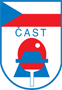 Regionální svaz stolního tenisu Náchod    INFOSERVIS  2013 / 2014 č. 1010. 11. 2013 